Новогодняя викторина.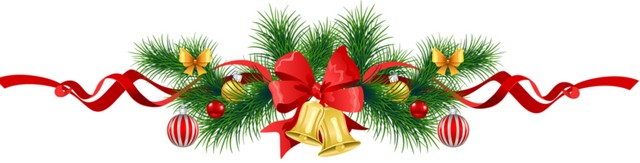 Цель: развивать познавательную активность детей, увлечь участием в командной деятельности.Задачи:
• развивать положительные стороны межличностного отношения;
• создать атмосферу для сплочения классного коллектива;
• воспитывать культуру общения, умение слушать своего оппонента.Ход викторины.Трехзначные подсказки Не арбуз, а круглый; Не заяц, а прыгает; Не велосипед, а катится. (Мяч) 
Не гномик, а в колпачке; Не машина, а заправляется; Не художник, а рисует. (Фломастер) Не лисица, а рыжая; Не вафля, а хрустящая; Не крот, а под землёй сидит. (Морковь) Не торт, а сладкий; Не негр, а темнокожий; Не апельсин, а с дольками. (Шоколад) Не ковш, а зачерпывает; Не дверь, а с ручкой; Не повар, а кормит. (Ложка) Не тарелка, а круглая; Не цапля, а на одной ноге стоит; Не колесо, а раскрученная.(Юла) Не линейка, а тонкая; Не мама, а заботливая; Не крокодил, а зубаста. (Расчёска) Не вата, а белое; Не снег, а холодное; Не сахар, а сладкое. (Мороженое)Игра «Телеграмма» «Телеграмма Деду Морозу».Ребят просят написать 13 прилагательных. Когда все прилагательные записаны, ведущий достает текст телеграммы, и вставляет в него недостающие прилагательные по списку. 
Текст телеграммы:"1... Дедушка Мороз! Все 2... дети с нетерпением ожидают твоего 3... прихода. Новый год это самый 4... праздник в году. Мы будем петь для тебя 5... песни, танцевать 6... танцы! Наконец-то наступит 7... Новый Год! Как не хочется говорить о 8... учебе. Мы обещаем, что будем получать только 9... оценки. Так что, открывай поскорее свой 10... мешок и вручай нам 11... подарки. С уважением к тебе 12... мальчишки и 13... девчонки!"ВОПРОС - ОТВЕТ:Самый главный дед на новогоднем празднике? (Мороз) Прозвище Деда Мороза? (Красный нос)Чем под Новый год заваливают главного деда страны? (Письмами) Город в котором находится резиденция Деда Мороза в России? (Великий Устюг)Жезл Деда Мороза? (Посох)Хранилище подарков Деда Мороза? (Мешок)Внучка Деда Мороза? (Снегурочка)Обязательный атрибут новогоднего праздника? (Ёлка)Придание ёлке новогоднего вида? (Украшения)Место предновогодней распродажи ёлок и ёлочный украшений? (Базар)Нити фонариков на новогодней ёлке? (Гирлянда)Из зажигают на ёлке, и на праздничном столе? (Свечи)Блестящая новогодняя лента? (Мишура)Длинная узкая лента из цветной бумаги, которую бросают друг в друга на новогоднем празднике? (Серпантин)Заменитель снега на новогодней елке? (Вата)